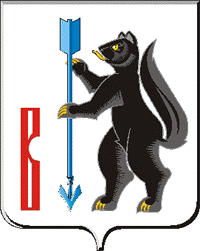 РОССИЙСКАЯ ФЕДЕРАЦИЯСВЕРДЛОВСКАЯ ОБЛАСТЬДУМА ГОРОДСКОГО ОКРУГА ВЕРХОТУРСКИЙРЕШЕНИЕот 05 августа 2020г. №42г. ВерхотурьеОб утверждении Положения об Администрации городского округаВерхотурскийВ соответствии с Федеральным законом от 06 октября 2003 года N 131-ФЗ "Об общих принципах организации местного самоуправления в Российской Федерации", руководствуясь статьей 21 Устава городского округа Верхотурский, Дума городского округа ВерхотурскийРешила:1.Утвердить Положение об Администрации городского округа Верхотурский (прилагается).2.Признать утратившим силу Решение Думы городского округа Верхотурский от 31 марта 2014 года № 13 «Об утверждении Положения об Администрации городского округа Верхотурский». 3.Настоящее Решение вступает в силу с момента подписания.4.Опубликовать настоящее Решение в информационном бюллетене "Верхотурская неделя" и разместить на официальном сайте городского округа Верхотурский.5.Контроль исполнения настоящего Решения возложить на постоянно действующую комиссию по безопасности и местному самоуправлению Думы городского округа Верхотурский (Галиакбаров Ф.Г.).       Главагородского округа Верхотурский					     А.Г. ЛихановПредседатель Думыгородского округа Верхотурский 					    И.А. КомарницкийУтвержденоРешением Думыгородского округа Верхотурскийот «05» августа 2020г. N42ПОЛОЖЕНИЕОБ АДМИНИСТРАЦИИ ГОРОДСКОГО ОКРУГА ВЕРХОТУРСКИЙГлава 1. ОБЩИЕ ПОЛОЖЕНИЯ1.Администрация городского округа Верхотурский (далее - Администрация) в соответствии с Уставом городского округа Верхотурский является исполнительно-распорядительным органом местного самоуправления городского округа Верхотурский (далее - городского округа), осуществляющим исполнительно-распорядительные функции в соответствии с федеральным и областным законодательством, Уставом городского округа, решениями Думы городского округа (далее - Думы) и нормативными правовыми актами Администрации, принятыми и изданными в пределах ее компетенции.2.Администрация наделена полномочиями по решению вопросов местного значения, предусмотренных Уставом городского округа Верхотурский, нормативными правовыми актами Думы городского округа Верхотурский и полномочиями по осуществлению отдельных государственных полномочий, переданных органам местного самоуправления городского округа федеральными законами и законами Свердловской области.3.Администрация обладает правами юридического лица, имеет свои расчетные и иные счета в банковских и иных организациях и учреждениях, а также соответствующие печати и штампы.4.Администрация от имени городского округа приобретает имущественные и неимущественные права и обязанности, выступает истцом и ответчиком в суде, выступает распорядителем финансовых средств городского округа согласно утвержденному Думой бюджету.5.Администрация осуществляет свою деятельность в соответствии с Конституцией Российской Федерации, законодательством Российской Федерации, Свердловской области, Уставом городского округа, нормативными правовыми актами Думы, Администрации, принятыми и изданными в пределах их компетенции, и настоящим Положением.6.В структуру Администрации входят отраслевые (функциональные) и территориальные органы Администрации.Отраслевые (функциональные) и территориальные органы Администрации наделяются правами юридического лица в соответствии с Положениями о них, утверждаемыми Думой городского округа и решениями Думы городского округа о наделении их правами юридического лица.Полномочия руководителей отраслевых (функциональных) и территориальных органов Администрации заключаются в организации и осуществлении руководства деятельностью данных органов по решению вопросов местного значения, отнесенных к их компетенции указанными Положениями.7.Органы Администрации организуют свою деятельность в соответствии с Уставом городского округа, настоящим Положением, а также соответствующими положениями об органах Администрации.Должностные лица Администрации руководствуются в своей деятельности также должностными инструкциями, утвержденными постановлениями Администрации.8.Структура Администрации городского округа утверждается Думой городского округа по представлению Главы городского округа Верхотурский.9.Глава городского округа Верхотурский возглавляет деятельность Администрации и наделяется собственными полномочиями в решении вопросов местного значения, предусмотренных федеральным и областным законодательством, Уставом городского округа и иными нормативными правовыми актами.10.Полное наименование исполнительно-распорядительного органа местного самоуправления городского округа - Администрация городского округа Верхотурский.Сокращенное наименование - Администрация городского округа Верхотурский.11.Юридический адрес: 624380, Российская Федерация, Свердловская область, город Верхотурье, улица Советская, дом 4.Глава 2. ЦЕЛИ И ОСНОВНЫЕ ЗАДАЧИАДМИНИСТРАЦИИ ГОРОДСКОГО ОКРУГА12.Основной целью деятельности Администрации является эффективное решение вопросов местного значения на территории городского округа Верхотурский, обеспечение комплексного социально-экономического развития городского округа.13.Задачи Администрации городского округа:1) создание благоприятных условий жизнедеятельности населения;2) осуществление управленческих функций и полномочий, предоставленных исполнительно-распорядительному органу муниципального образования законодательством Российской Федерации и Свердловской области, Уставом городского округа Верхотурский, направленных на решение вопросов местного значения и отдельных государственных полномочий, переданных органам местного самоуправления федеральными законами и законами Свердловской области.Глава 3. ПОЛНОМОЧИЯ АДМИНИСТРАЦИИ ГОРОДСКОГО ОКРУГА14.К полномочиям Администрации по решению вопросов местного значения относятся:1) формирование и исполнение местного бюджета;2) организация сбора статистических показателей, характеризующих состояние экономики и социальной сферы муниципального образования, и предоставление указанных данных органам государственной власти в порядке, установленном Правительством Российской Федерации;3) согласование тарифов на услуги, предоставляемые муниципальными предприятиями и муниципальными учреждениями, и работы, выполняемые муниципальными предприятиями и учреждениями, если иное не предусмотрено федеральными законами;3.1) владение, пользование и распоряжение имуществом, находящимся в муниципальной собственности городского округа;4) разработка тарифной системы оплаты труда работников муниципальных учреждений и порядка ее применения;5) оказание поддержки гражданам и их объединениям, участвующим в охране общественного порядка, создание условий для деятельности народных дружин;5.1) предоставление помещения для работы на обслуживаемом административном участке городского округа сотруднику, замещающему должность участкового уполномоченного полиции;5.2) до 1 января 2017 года предоставление сотруднику, замещающему должность участкового уполномоченного полиции, и членам его семьи жилого помещения на период выполнения сотрудником обязанностей по указанной должности;6) обеспечение первичных мер пожарной безопасности в границах населенных пунктов городского округа, деятельности муниципальной пожарной охраны;7) обеспечение проживающих в городском округе и нуждающихся в жилых помещениях малоимущих граждан жилыми помещениями, организация строительства и содержания муниципального жилищного фонда, создание условий для жилищного строительства, осуществление муниципального жилищного контроля, а также иных полномочий органов местного самоуправления в соответствии с жилищным законодательством;8) создание условий для оказания медицинской помощи населению на территории городского округа (за исключением территорий городских округов, включенных в утвержденный Правительством Российской Федерации перечень территорий, население которых обеспечивается медицинской помощью в медицинских организациях, подведомственных федеральному органу исполнительной власти, осуществляющему функции по медико-санитарному обеспечению населения отдельных территорий) в соответствии с территориальной программой государственных гарантий бесплатного оказания гражданам медицинской помощи;9) создание условий для предоставления транспортных услуг населению и организации транспортного обслуживания населения;9.1) дорожная деятельность в отношении автомобильных дорог местного значения в границах городского округа и обеспечение безопасности дорожного движения на них, включая создание и обеспечение функционирования парковок (парковочных мест), осуществление муниципального контроля за сохранностью автомобильных дорог местного значения в границах городского округа, организация дорожного движения, а также осуществление иных полномочий в области использования автомобильных дорог и осуществления дорожной деятельности в соответствии с законодательством Российской Федерации;10) участие в предупреждении и ликвидации последствий чрезвычайных ситуаций;10.1) участие в профилактике терроризма и экстремизма, а также в минимизации и (или) ликвидации последствий проявлений терроризма и экстремизма в границах городского округа, а именно:разработка и реализация муниципальных программ в области профилактики терроризма и экстремизма, а также минимизации и (или) ликвидации последствий проявлений терроризма и экстремизма на территории городского округа Верхотурский;участие в мероприятиях по профилактике терроризма и экстремизма, а также по минимизации и (или) ликвидации последствий проявлений терроризма и экстремизма, организуемых федеральными органами исполнительной власти и (или) органами исполнительной власти Свердловской области;направление предложений по вопросам участия в профилактике терроризма и экстремизма, а также в минимизации и (или) ликвидации последствий проявлений терроризма и экстремизма в органы исполнительной власти Свердловской области;организация и проведение в городском округе Верхотурский информационно-пропагандистских мероприятий по разъяснению сущности терроризма и его общественной опасности, а также по формированию у граждан неприятия идеологии терроризма, в том числе путем распространения информационных материалов, печатной продукции, проведения разъяснительной работы и иных мероприятий;обеспечение выполнения требований к антитеррористической защищенности объектов, находящихся в муниципальной собственности или в ведении органов местного самоуправления городского округа Верхотурский;11) организация мероприятий по охране окружающей среды;11.1) организация и осуществление муниципального контроля на территории городского округа;11.2) разработка и принятие административных регламентов проведения проверок при осуществлении муниципального контроля;11.3) организация и проведение мониторинга эффективности муниципального контроля в соответствующих сферах деятельности, показатели и методика проведения которого утверждаются Правительством Российской Федерации;11.4) осуществление иных предусмотренных федеральными законами, законами и иными нормативными правовыми актами Свердловской области полномочий для реализации муниципального контроля на территории городского округа;11.5) разработка и утверждение схемы размещения нестационарных торговых объектов в порядке, установленном уполномоченным органом исполнительной власти Свердловской области;12) создание условий для обеспечения жителей городского округа услугами связи, общественного питания, торговли и бытового обслуживания;13) обеспечение условий для развития на территории городского округа физической культуры, школьного спорта и массового спорта, организация проведения официальных физкультурно-оздоровительных и спортивных мероприятий городского округа;14) формирование и содержание муниципального архива;15) организация благоустройства территории городского округа (включая освещение улиц, озеленение территории, установку указателей с наименованиями улиц и номерами домов, размещение и содержание малых архитектурных форм), а также использования, охраны, защиты, воспроизводства городских лесов, лесов особо охраняемых природных территорий, расположенных в границах городского округа;16) осуществление международных и внешнеэкономических связей в соответствии с федеральными законами;17) организация и осуществление мероприятий по территориальной обороне и гражданской обороне, защите населения и территории городского округа от чрезвычайных ситуаций природного и техногенного характера, включая поддержку в состоянии постоянной готовности к использованию систем оповещения населения об опасности, объектов гражданской обороны, создание и содержание в целях гражданской обороны запасов материально-технических, продовольственных, медицинских и иных средств;18) создание, содержание и организация деятельности аварийно-спасательных служб и (или) аварийно-спасательных формирований на территории городского округа;19) создание, развитие и обеспечение охраны лечебно-оздоровительных местностей и курортов местного значения на территории городского округа, а также осуществление муниципального контроля в области использования и охраны особо охраняемых природных территорий местного значения;20) организация и осуществление мероприятий по мобилизационной подготовке муниципальных предприятий и учреждений, находящихся на территории городского округа;20.1) организация профессионального образования и дополнительного профессионального образования муниципальных служащих администрации городского округа и работников муниципальных учреждений;21) осуществление мероприятий по обеспечению безопасности людей на водных объектах, охране их жизни и здоровья;21.1) создание условий для развития сельскохозяйственного производства, расширения рынка сельскохозяйственной продукции, сырья и продовольствия, содействие развитию малого и среднего предпринимательства, оказание поддержки социально ориентированным некоммерческим организациям, благотворительной деятельности и добровольчеству (волонтерству);22) ведение реестра расходных обязательств городского округа;23) регистрация уставов территориального общественного самоуправления в городском округе;24) участие в осуществлении деятельности по опеке и попечительству;25) выдача разрешений на строительство (за исключением случаев, предусмотренных Градостроительным кодексом Российской Федерации, иными федеральными законами), разрешений на ввод объектов в эксплуатацию при осуществлении строительства, реконструкции объектов, капитального строительства, расположенных на территории городского округа, ведение информационной системы обеспечения градостроительной деятельности, осуществляемой на территории городского округа, резервирование земель, и изъятие земельных участков в границах городского округа для муниципальных нужд, осуществление муниципального земельного контроля в границах городского округа, осуществление в случаях, предусмотренных Градостроительным кодексом Российской Федерации, осмотров зданий, сооружений и выдача рекомендаций об устранении выявленных в ходе таких осмотров нарушений;25.1) утверждение схемы размещения рекламных конструкций, выдача разрешений на установку и эксплуатацию рекламных конструкций на территории городского округа, аннулирование таких разрешений, выдача предписаний о демонтаже самовольно установленных рекламных конструкций на территории городского округа, осуществляемые в соответствии с Федеральным законом "О рекламе";25.2) организация и осуществление мероприятий по работе с детьми и молодежью в городском округе;25.3) осуществление в пределах, установленных водным законодательством Российской Федерации, полномочий собственника водных объектов установление правил использования водных объектов, общего пользования для личных и бытовых нужд и информирование населения об ограничениях использования таких водных объектов, включая обеспечение свободного доступа граждан к водным объектам общего пользования и их береговым полосам;25.4) организация ритуальных услуг и содержание мест захоронения;25.5) участие в организации деятельности по накоплению (в том числе раздельному накоплению), сбору, транспортированию, обработке, утилизации, обезвреживанию, захоронению твердых коммунальных отходов;25.6) оказание содействия национально-культурному развитию народов Российской Федерации и реализации мероприятий в сфере межнациональных отношений на территории городского округа;25.7) осуществление муниципального лесного контроля;25.8) создание муниципальных предприятий и учреждений, осуществление финансового обеспечения деятельности муниципальных казенных учреждений и финансового обеспечения выполнения муниципального задания бюджетными и автономными муниципальными учреждениями, а также осуществление закупок товаров, работ, услуг для обеспечения муниципальных нужд;25.9) полномочия по организации теплоснабжения, предусмотренные Федеральным законом "О теплоснабжении";25.10) обеспечение выполнения работ, необходимых для создания искусственных земельных участков для нужд городского округа, проведение открытого аукциона на право заключить договор о создании искусственного земельного участка в соответствии с федеральным законом;25.11) осуществление мер по противодействию коррупции в границах городского округа;25.12) присвоение адресов объектам адресации, изменение, аннулирование адресов, присвоение наименований элементам улично-дорожной сети (за исключением автомобильных дорог федерального значения, автомобильных дорог регионального или межмуниципального значения), наименований элементам планировочной структуры в границах городского округа, изменение, аннулирование таких наименований, размещение информации в государственном адресном реестре;25.13) организация в границах городского округа электро-, тепло-, газо- и водоснабжения населения, водоотведения, снабжения населения топливом в пределах полномочий, установленных законодательством Российской Федерации;25.14) организация предоставления общедоступного и бесплатного дошкольного, начального общего, основного общего, среднего общего образования по основным общеобразовательным программам в муниципальных образовательных организациях (за исключением полномочий по финансовому обеспечению реализации основных общеобразовательных программ в соответствии с федеральными государственными образовательными стандартами), организация предоставления дополнительного образования детей в муниципальных образовательных организациях (за исключением дополнительного образования детей, финансовое обеспечение которого осуществляется органами государственной власти Свердловской области), создание условий для осуществления присмотра и ухода за детьми, содержания детей в муниципальных образовательных организациях, а также осуществление в пределах своих полномочий мероприятий по обеспечению организации отдыха детей в каникулярное время, включая мероприятия по обеспечению безопасности их жизни и здоровья;25.15) разработка и осуществление мер, направленных на укрепление межнационального и межконфессионального согласия, поддержку и развитие языков и культуры народов Российской Федерации, проживающих на территории городского округа, реализацию прав коренных малочисленных народов и других национальных меньшинств, обеспечение социальной и культурной адаптации мигрантов, профилактику межнациональных (межэтнических) конфликтов;26) осуществление иных полномочий, установленных федеральным законом, устанавливающим общие принципы организации местного самоуправления в Российской Федерации, иными федеральными законами, законами Свердловской области, настоящим Уставом и нормативными правовыми актами Думы городского округа.15.К полномочиям Администрации городского округа для осуществления отдельных государственных полномочий, переданных органам местного самоуправления федеральными законами и законами Свердловской области, относятся:1) полное и своевременное осуществление полномочий, установленных федеральными законами и законами Свердловской области, предусматривающими наделение органов местного самоуправления городского округа отдельными государственными полномочиями;2) обеспечение сохранности и целевого использования материальных ресурсов и финансовых средств, предоставленных для осуществления отдельных государственных полномочий, переданных органам местного самоуправления городского округа федеральными законами и законами Свердловской области, а также собственных материальных ресурсов и финансовых средств, дополнительно используемых органами местного самоуправления городского округа для осуществления этих полномочий в случаях и порядке, предусмотренных Уставом;3) предоставлять уполномоченным государственным органам Российской Федерации и Свердловской области сведения о муниципальных правовых актах, изданных на основании и во исполнение положений, установленных федеральными законами и законами Свердловской области, которыми органам местного самоуправления городского округа переданы отдельные государственные полномочия;4) предоставлять в уполномоченные государственные органы Российской Федерации и Свердловской области в порядке, установленном федеральными законами и законами Свердловской области, которыми органам местного самоуправления городского округа переданы отдельные государственные полномочия, отчетность об осуществлении этих полномочий;5) оказывать органам государственной власти Российской Федерации и Свердловской области содействие при осуществлении ими контроля за осуществлением отдельных государственных полномочий, переданных органам местного самоуправления городского округа федеральными законами и законами Свердловской области;6) принимать в пределах, установленных федеральными законами и законами Свердловской области, предусматривающими наделение органов местного самоуправления городского округа отдельными государственными полномочиями, меры, направленные на устранение указанных в письменных предписаниях уполномоченных государственных органов Российской Федерации и Свердловской области нарушений требований федеральных законов и законов Свердловской области по вопросам осуществления органами местного самоуправления городского округа или должностными лицами местного самоуправления городского округа отдельных государственных полномочий, переданных им указанными законами;7) принимать при наступлении условий и в порядке, установленном федеральными законами и законами Свердловской области, которыми органам местного самоуправления городского округа переданы отдельные государственные полномочия, а также в случае признания в судебном порядке несоответствия указанных федеральных законов и законов Свердловской области требованиям, предусмотренным федеральным законом, устанавливающим общие принципы организации местного самоуправления в Российской Федерации, меры, направленные на прекращение их осуществления;8) вправе запрашивать у федеральных органов исполнительной власти, Правительства Свердловской области, областных и территориальных исполнительных органов государственной власти Свердловской области информацию, необходимую для осуществления отдельных государственных полномочий, переданных органам местного самоуправления городского округа федеральными законами и законами Свердловской области;9) вправе дополнительно использовать собственные материальные ресурсы и финансовые средства для осуществления отдельных государственных полномочий, переданных органам местного самоуправления городского округа федеральными законами и законами Свердловской области, в случаях и порядке, предусмотренных Уставом;10) иные полномочия, установленные федеральными законами и законами Свердловской области, предусматривающими наделение органов местного самоуправления городского округа отдельными государственными полномочиями.Глава 4. ПРАВА16.При осуществлении своих полномочий Администрация имеет право на:1) создание музеев городского округа;2) создание муниципальных образовательных организаций высшего образования;4) участие в осуществлении деятельности по опеке и попечительству;5) создание условий для осуществления деятельности, связанной с реализацией прав местных национально-культурных автономий на территории городского округа;6) создание муниципальной пожарной охраны;7) создание условий для развития туризма;8) оказание поддержки общественным наблюдательным комиссиям, осуществляющим общественный контроль за обеспечением прав человека и содействие лицам, находящимся в местах принудительного содержания;9) оказание поддержки общественным объединениям инвалидов, а также созданным общероссийскими общественными объединениями инвалидов организациям в соответствии с Федеральным законом от 24 ноября 1995 года N 181-ФЗ "О социальной защите инвалидов в Российской Федерации";10) осуществление мероприятий, предусмотренных Федеральным законом "О донорстве крови и ее компонентов".17.Администрация городского округа Верхотурский вправе решать вопросы, участвовать в осуществлении иных государственных полномочий (не переданных им в соответствии со статьей 19 Федерального закона "Об общих принципах организации местного самоуправления в Российской Федерации"), если это участие предусмотрено федеральными законами, а также решать иные вопросы, не отнесенные к компетенции органов местного самоуправления других муниципальных образований, органов государственной власти и не исключенные из их компетенции федеральными законами и законами субъектов Российской Федерации, за счет доходов местных бюджетов, за исключением межбюджетных трансфертов, предоставленных из бюджетов бюджетной системы Российской Федерации, и поступлений налоговых доходов по дополнительным нормативам отчислений.Глава 5. ОРГАНИЗАЦИЯ ДЕЯТЕЛЬНОСТИ АДМИНИСТРАЦИИГОРОДСКОГО ОКРУГА ВЕРХОТУРСКИЙ18.Глава городского округа Верхотурский возглавляет Администрацию городского округа Верхотурский. Глава городского округа Верхотурский избирается сроком на пять лет Думой городского округа Верхотурский из числа кандидатов, представленных конкурсной комиссией по отбору кандидатур на должность Главы городского округа Верхотурский по результатам конкурса.19.В случае досрочного прекращения полномочий Главы городского округа Верхотурский его полномочия, а также полномочия Главы Администрации городского округа Верхотурский временно исполняет первый заместитель Главы Администрации городского округа Верхотурский.20.В случае временного отсутствия Главы городского округа Верхотурский его полномочия исполняет первый заместитель Главы Администрации городского округа Верхотурский. В случае одновременного отсутствия Главы городского округа и первого заместителя Главы Администрации городского округа Верхотурский полномочия Главы городского округа Верхотурский исполняет один из заместителей Главы Администрации городского округа Верхотурский по распоряжению Главы городского округа Верхотурский или лица, исполняющего его обязанности.21.Штатное расписание Администрации утверждается постановлением Администрации. Оплата труда муниципальных служащих и иных работников Администрации осуществляется в соответствии с нормативными правовыми актами, утверждаемыми Думой городского округа Верхотурский. Финансирование расходов на оплату труда муниципальных служащих и иных работников Администрации осуществляется в соответствии с решением Думы городского округа Верхотурский о бюджете на соответствующий финансовый год.22.Для исполнения предоставленных полномочий в Администрации Верхотурский могут создаваться постоянно (временно) действующие коллегиальные и общественные органы (коллегии, советы, комитеты, комиссии, рабочие группы и другие).23.Деятельность Администрации строится на основе перспективного планирования в соответствии со стратегией социально-экономического развития городского округа Верхотурский, бюджетом городского округа Верхотурский и другими муниципальными правовыми актами городского округа Верхотурский.24.Деятельность Администрации осуществляется в соответствии с регламентом Администрации, утвержденным правовым актом Администрации.25.Взаимодействие Администрации городского округа Верхотурский с исполнительными органами государственной власти осуществляется в соответствии с действующим законодательством и заключенными соглашениями.Глава 6. ПРАВОВЫЕ АКТЫ АДМИНИСТРАЦИИ ГОРОДСКОГО ОКРУГА26.Администрация городского округа в пределах своих полномочий, установленных федеральными законами, законами Свердловской области, Уставом городского округа Верхотурский, нормативными правовыми актами Думы городского округа Верхотурский принимает постановления по вопросам местного значения и вопросам, связанным с осуществлением отдельных государственных полномочий, переданных органам местного самоуправления федеральными законами субъектов Российской Федерации, а также распоряжения по вопросам организации работы Администрации городского округа.27.Порядок принятия правовых актов Администрации городского округа, вступления их в силу, оформления, опубликования (обнародования), а также отмены и приостановления их действия устанавливается законодательством Российской Федерации, Уставом городского округа Верхотурский и муниципальным правовым актом, принимаемым Думой городского округа Верхотурский.Глава 8. ОТВЕТСТВЕННОСТЬ АДМИНИСТРАЦИИ ГОРОДСКОГО ОКРУГА28.Администрация городского округа, являясь юридическим лицом, отвечает по своим обязательствам находящимися в ее распоряжении денежными средствами. При их недостаточности субсидиарную ответственность по обязательствам администрации несет городской округ.29.Администрация городского округа в соответствии с действующим законодательством несет ответственность за неисполнение или ненадлежащее исполнение возложенных на нее полномочий по решению вопросов местного значения и осуществление отдельных государственных полномочий, переданных в установленном порядке федеральными законами и законами Свердловской области.30.Администрация городского округа обязана осуществлять возложенные на нее полномочия в строгом соответствии с законодательством Российской Федерации, Свердловской области, Уставом городского округа Верхотурский, иными муниципальными правовыми актами городского округа Верхотурский.Глава 9. ЗАКЛЮЧИТЕЛЬНЫЕ ПОЛОЖЕНИЯ31.В настоящее Положение могут быть внесены изменения и дополнения в связи с изменением действующего законодательства.32.Настоящее Положение, изменения и дополнения в него утверждаются решением Думы городского округа Верхотурский и подлежат государственной регистрации в порядке, предусмотренном действующим законодательством.